        		                 ROMÂNIA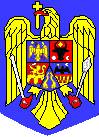                                     JUDEŢUL TIMIS                       PRIMĂRIA COMUNEI SÂNANDREI                                    307 375 Sânandrei                                    Tineretului, nr. 70                Fax: 0256/383806, Telefon: 0256/383500,                            Comuna Sânandrei C.F. 5390656                                                     www.primaria-sinandrei.ro                                               e-mail:office@primaria-sinandrei.roAcordarea ajutorului pentru incalzirea locuintei si a stimulentului pentru energie Sezonul rece 01 noiembrie 2021-31 martie 2022Începând de luni, 18 octombrie 2021, va incepe actiunea de primire a cererilor – declaratie pe propria raspundere pentru incalzirea locuintei si a suplimentului pentru energie, in vederea aplicarii prevederilor Legii nr.226 din 2021 privind stabilirea masurilor de protective sociala pentru consumatorul vulnerabil de energie si a Normelor Metodologice de aplicare a acesteia, aprobate prin HG nr. 1073/2021, pentru sezonul rece 1 noiembrie 2021-31 martie 2022.			  						      Pot beneficia de acesta persoanele singure care au un venit lunar net de sub 2.053 de lei sau familiile cu un venit net de sub 1.386 de lei pe membru. Vor fi excluse, însă, persoanele care au bunuri cuprinse in Lista bunurilor care conduc la excluderea acordarii ajutorului social, anexata si prevazuta in Legea nr. 416/2001 privind venitul minim garantat, aprobate prin Hotararea Guvernului nr. 50/2001, cu modificarile si completarile ulterioare.Cererile-declaratiile pe propria raspundere, insotite de documentele justificative privind componenta familiei, veniturile si bunurile detinute se pot depune la sediul Primariei Sanandrei la Compartimentul de Asistenta Sociala de luni pana joi intre orele 9.00-15.00.Formularul de Cererile-declaratiile pe propria raspundere si Cererea pentru modificarea cererii de acordare se pot ridica de la Compartimentul de Asistenta Sociala sau de pe site-ul Comunei Sanandrei.Acte necesare:Cerere – declarație pe propria răspundere pentru acordarea ajutorului pentru încălzirea locuinței – formulat tip;Copii după actele de identitate ale membrilor de familie cu domiciliul sau reședința la adresa pentru care se solicită ajutorul (carte de identitate/buletin de identitate/pașaport/carte de identitate provizorie, certificat de naștere pentru copiii minori sub 14 ani), pentru cetățenii străini sau apatrizi: permis de ședere temporară sau permanentă, document de identitate, permis de ședere pe termen lung, iar pentru cetățenii UE sau Confed. Elvețiană: certificat înregistrare, carte de rezidență; Acte din care rezultă calitatea titularului cererii față de imobilul pentru care solicită ajutorul: proprietar (copie după contractul de vânzare-cumpărare, extras de carte funciară)chiriaș (contract de închiriere)împuternicit (contract de comodat sau împuternicire de la proprietar/titularul contractului de închiriere);Acte privind veniturile nete lunare realizate de familie/persoana singură în luna anterioară depunerii cererii:adeverință privind venitul net (inclusiv valoarea bonurilor de masă, prime, ore suplimentare etc)cupoane pensii;cupoane indemnizații pentru creșterea copilului până la vârsta de 2 sau 3 ani;cupoane indemnizații cu caracter permanent;cupoane alocații pentru minorii dați în plasament familial sau încredințați spre creștere și educare;acte doveditoare ale veniturilor din închirieri, dobânzi, dividende sau părți sociale;persoanele care nu realizează venituri vor adduce de la ANAF adeverinta ca nu se afla in evidenta fiscala cu venituri;adeverinta de la registrul agricol cu suprafata teren extravilan;adeverinta bunuri impozabile de la taxe si Impozite UAT Sanandrei din care sa rezulte bunurile detinute in proprietate de membrii familiei;extras de cont cu soldul la zi pentru persoanele care detin conturi bancare;Factură de gaz, în cazul ajutorului de încălzire cu gaze naturale- luna anterioara deopunerii cererii;Factură de energie electrică, în cazul ajutorului de încălzire cu energie electrică- luna anterioara depunerii cererii;Declararea unui număr mai mare de membri de familie, a unor venituri mai mici decât cele reale, precum şi nedeclararea bunurilor deţinute, în scopul vădit de a obţine foloase materiale necuvenite, constituie infracţiune de fals, uz de fals sau înşelăciune, după caz, și se pedepseşte potrivit dispoziţiilor Codului Penal  Primar,		                                                                      Coman Claudiu Florin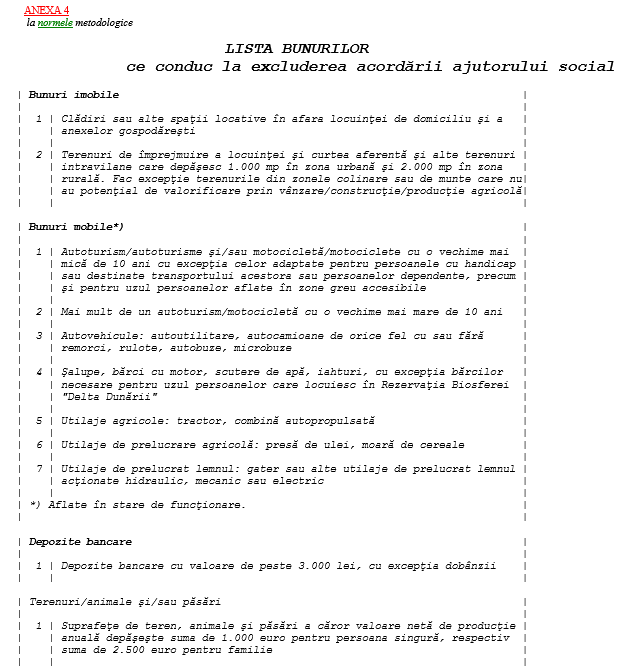 